This is a list of volcanoes in Ethiopia. It includes both active and extinct vents.NameElevationElevationLocationLast eruptionNamemetersfeetCoordinatesLast eruptionAdwa1733-10°04′N 40°50′E﻿ / ﻿10.07°N 40.84°E﻿ / 10.07; 40.84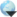 1928Afdera1295568613°05′N 40°51′E﻿ / ﻿13.08°N 40.85°E﻿ / 13.08; 40.85HoloceneAlayta1501492412°53′N 41°34′E﻿ / ﻿12.88°N 41.57°E﻿ / 12.88; 41.571915Ale Bagu1031388313°31′N 40°38′E﻿ / ﻿13.52°N 40.63°E﻿ / 13.52; 40.63HoloceneAlu429140713°49′N 40°34′E﻿ / ﻿13.82°N 40.56°E﻿ / 13.82; 40.56-Alutu233576617°46′N 38°47′E﻿ / ﻿7.77°N 38.78°E﻿ / 7.77; 38.7850 BCAmoissa1733568410°04′08″N 40°50′13″E﻿ / ﻿10.069°N 40.837°E﻿ / 10.069; 40.837-Asavyo1200393713°04′N 41°36′E﻿ / ﻿13.07°N 41.60°E﻿ / 13.07; 41.60HoloceneAsmara500-11°16′N 41°31′E﻿ / ﻿11.27°N 41.52°E﻿ / 11.27; 41.52HoloceneAyalu2145703710°05′N 40°42′E﻿ / ﻿10.08°N 40.70°E﻿ / 10.08; 40.701928Beru110036098°57′N 39°45′E﻿ / ﻿8.95°N 39.75°E﻿ / 8.95; 39.75HoloceneBilate River Field170055777°04′N 38°06′E﻿ / ﻿7.07°N 38.10°E﻿ / 7.07; 38.10HoloceneBishoftu Volcanic Field185060698°47′N 38°59′E﻿ / ﻿8.78°N 38.98°E﻿ / 8.78; 38.98HoloceneBora-Bericcio228574978°16′N 39°02′E﻿ / ﻿8.27°N 39.03°E﻿ / 8.27; 39.03HoloceneBorale Ale668219213°43′30″N 40°36′00″E﻿ / ﻿13.725°N 40.60°E﻿ / 13.725; 40.60HoloceneBorawli812266413°18′N 40°59′E﻿ / ﻿13.30°N 40.98°E﻿ / 13.30; 40.98HoloceneBoset-Bericha244780288°33′29″N 39°28′30″E﻿ / ﻿8.558°N 39.475°E﻿ / 8.558; 39.475HoloceneButajiri-Silti Field228174848°03′N 38°21′E﻿ / ﻿8.05°N 38.35°E﻿ / 8.05; 38.35-Chiracha165054136°39′N 38°07′E﻿ / ﻿6.65°N 38.12°E﻿ / 6.65; 38.12HoloceneCorbetti Caldera232076117°11′N 38°26′E﻿ / ﻿7.18°N 38.43°E﻿ / 7.18; 38.43-Dabbahu1442473112°36′N 40°29′E﻿ / ﻿12.60°N 40.48°E﻿ / 12.60; 40.482005Dabbayra1302427212°23′N 40°04′E﻿ / ﻿12.38°N 40.07°E﻿ / 12.38; 40.07HoloceneDalaffilla613201113°47′31″N 40°33′00″E﻿ / ﻿13.7920°N 40.5500°E﻿ / 13.7920; 40.55002008Dallol-48-15714°14′N 40°18′E﻿ / ﻿14.24°N 40.30°E﻿ / 14.24; 40.301926Dama Ali1068350411°17′N 41°38′E﻿ / ﻿11.28°N 41.63°E﻿ / 11.28; 41.631631Dendi326010,6929°00′N 38°00′E﻿ / ﻿9.0°N 38.0°E﻿ / 9.0; 38.0-Dofen115137769°21′N 40°08′E﻿ / ﻿9.35°N 40.13°E﻿ / 9.35; 40.13HoloceneEast Zway188960977°57′N 38°56′E﻿ / ﻿7.95°N 38.93°E﻿ / 7.95; 38.93-Erta Ale613201113°36′N 40°40′E﻿ / ﻿13.60°N 40.67°E﻿ / 13.60; 40.671967 to presentMount Fentale200765858°58′N 39°56′E﻿ / ﻿8.97°N 39.93°E﻿ / 8.97; 39.931820Gabillema1459478711°05′N 41°16′E﻿ / ﻿11.08°N 41.27°E﻿ / 11.08; 41.27HoloceneGada Ale28794213°58′30″N 40°24′29″E﻿ / ﻿13.975°N 40.408°E﻿ / 13.975; 40.408HoloceneGariboldi Caldera1619-8°48′N 39°41′E﻿ / ﻿8.80°N 39.69°E﻿ / 8.80; 39.69-Gedamsa Caldera198465098°21′N 39°11′E﻿ / ﻿8.35°N 39.18°E﻿ / 8.35; 39.18HoloceneGroppo930305111°44′N 40°15′E﻿ / ﻿11.73°N 40.25°E﻿ / 11.73; 40.25HoloceneHayli Gubbi521170913°30′N 40°43′E﻿ / ﻿13.50°N 40.72°E﻿ / 13.50; 40.72HoloceneHertali90029539°47′N 40°20′E﻿ / ﻿9.78°N 40.33°E﻿ / 9.78; 40.33HoloceneHobicha Caldera180059056°47′N 37°50′E﻿ / ﻿6.78°N 37.83°E﻿ / 6.78; 37.83HoloceneKone161953128°48′N 39°41′E﻿ / ﻿8.8°N 39.69°E﻿ / 8.8; 39.691820Korath Range91229925°06′N 35°53′E﻿ / ﻿5.10°N 35.88°E﻿ / 5.10; 35.88HoloceneKurub625205111°52′48″N 41°12′29″E﻿ / ﻿11.88°N 41.208°E﻿ / 11.88; 41.208HoloceneLiado Hayk87828819°34′N 40°17′E﻿ / ﻿9.57°N 40.28°E﻿ / 9.57; 40.28HoloceneMa Alalta1815595513°01′N 40°12′E﻿ / ﻿13.02°N 40.20°E﻿ / 13.02; 40.20HoloceneMallahle1875615213°16′N 41°39′E﻿ / ﻿13.27°N 41.65°E﻿ / 13.27; 41.65HoloceneManda Hararo600196812°10′N 40°49′E﻿ / ﻿12.17°N 40.82°E﻿ / 12.17; 40.822009Manda-Inakir600196812°23′N 42°12′E﻿ / ﻿12.38°N 42.20°E﻿ / 12.38; 42.201928Mat Ala523171613°06′N 41°09′E﻿ / ﻿13.10°N 41.15°E﻿ / 13.10; 41.15HoloceneMega Basalt Field106735014°05′N 37°25′E﻿ / ﻿4.08°N 37.42°E﻿ / 4.08; 37.42HoloceneO'a Caldera207568087°28′N 38°35′E﻿ / ﻿7.47°N 38.58°E﻿ / 7.47; 38.58-Sabober--8°58′N 39°56′E﻿ / ﻿8.97°N 39.93°E﻿ / 8.97; 39.93-Lake Shala207568067°28′N 38°33′E﻿ / ﻿7.47°N 38.55°E﻿ / 7.47; 38.55-Sodore176557918°26′N 39°21′E﻿ / ﻿8.43°N 39.35°E﻿ / 8.43; 39.35HoloceneSork Ale1611528513°10′48″N 41°43′30″E﻿ / ﻿13.18°N 41.725°E﻿ / 13.18; 41.725HoloceneTat Ali700229713°17′N 41°04′E﻿ / ﻿13.28°N 41.07°E﻿ / 13.28; 41.07HoloceneTeppi272889507°25′N 35°26′E﻿ / ﻿7.42°N 35.43°E﻿ / 7.42; 35.43HoloceneTosa Sucha165054135°55′N 37°34′E﻿ / ﻿5.92°N 37.57°E﻿ / 5.92; 37.57HoloceneTullu Moje234977078°09′N 39°08′E﻿ / ﻿8.15°N 39.13°E﻿ / 8.15; 39.131900Wonchi345011,3169°00′N 38°00′E﻿ / ﻿9.0°N 38.0°E﻿ / 9.0; 38.0-Mount Yangudi1383453710°34′48″N 41°02′31″E﻿ / ﻿10.58°N 41.042°E﻿ / 10.58; 41.042HoloceneMount Zuqualla280091848°19′N 38°31′E﻿ / ﻿8.32°N 38.52°E﻿ / 8.32; 38.52-